
1800 Bronson Blvd., Fennimore, WI 53809 | 608.822.3262 | Toll Free: 800.362.3322 | www.swtc.edu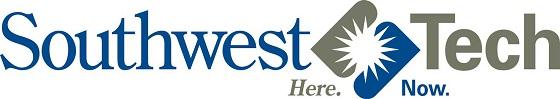 Medical Assistant ProgramCourse CurriculumSemester 01   (Tuition: $2,770  Books/Kits: $1,250-$2,300)Semester 01   (Tuition: $2,770  Books/Kits: $1,250-$2,300)Semester 01   (Tuition: $2,770  Books/Kits: $1,250-$2,300)Course #Course TitleCredits10-501-101Medical Terminology3Credits: 3 Lecture Hours: 54
This course focuses on the component parts of medical terms: prefixes, suffixes and word roots. Students practice formation, analysis and reconstruction of terms. Emphasis on spelling, definition and pronunciation. Introduction to operative, diagnostic, therapeutic and symptomatic terminology of all body systems, as well as systemic and surgical terminology.Credits: 3 Lecture Hours: 54
This course focuses on the component parts of medical terms: prefixes, suffixes and word roots. Students practice formation, analysis and reconstruction of terms. Emphasis on spelling, definition and pronunciation. Introduction to operative, diagnostic, therapeutic and symptomatic terminology of all body systems, as well as systemic and surgical terminology.Credits: 3 Lecture Hours: 54
This course focuses on the component parts of medical terms: prefixes, suffixes and word roots. Students practice formation, analysis and reconstruction of terms. Emphasis on spelling, definition and pronunciation. Introduction to operative, diagnostic, therapeutic and symptomatic terminology of all body systems, as well as systemic and surgical terminology.10-501-104Culture of Healthcare2Credits: 2 Lecture Hours: 36
This course is designed as an introduction to customer service for learners interested in working in various healthcare settings. The learner investigates healthcare systems, safety standards, and the workforce. The learner examines professionalism, interpersonal and written communication skills, and confidentiality as they relate to customer service in healthcare.Credits: 2 Lecture Hours: 36
This course is designed as an introduction to customer service for learners interested in working in various healthcare settings. The learner investigates healthcare systems, safety standards, and the workforce. The learner examines professionalism, interpersonal and written communication skills, and confidentiality as they relate to customer service in healthcare.Credits: 2 Lecture Hours: 36
This course is designed as an introduction to customer service for learners interested in working in various healthcare settings. The learner investigates healthcare systems, safety standards, and the workforce. The learner examines professionalism, interpersonal and written communication skills, and confidentiality as they relate to customer service in healthcare.10-501-107Digital Literacy for Healthcare2Credits: 2 Lecture Hours: 18 Lab Hours: 36
Provides an introduction to basic computer functions and applications utilized in contemporary healthcare settings. Students are introduced to the hardware and software components of modern computer systems and the application of computers in the workplace. Emphasizes the use of common software packages, operating systems, file management, word processing, spreadsheet, database, Internet, and electronic mail.Credits: 2 Lecture Hours: 18 Lab Hours: 36
Provides an introduction to basic computer functions and applications utilized in contemporary healthcare settings. Students are introduced to the hardware and software components of modern computer systems and the application of computers in the workplace. Emphasizes the use of common software packages, operating systems, file management, word processing, spreadsheet, database, Internet, and electronic mail.Credits: 2 Lecture Hours: 18 Lab Hours: 36
Provides an introduction to basic computer functions and applications utilized in contemporary healthcare settings. Students are introduced to the hardware and software components of modern computer systems and the application of computers in the workplace. Emphasizes the use of common software packages, operating systems, file management, word processing, spreadsheet, database, Internet, and electronic mail.31-509-301Medical Asst Admin Procedures2Credits: 2 Lecture Hours: 72
Introduces medical assistant students to office management and business administration in the medical office. Students learn to schedule appointments, perform filing, record keeping, telephone and reception duties, communicate effectively with patients and other medical office staff, and keep an inventory of supplies. Students apply introductory medical coding skills and managed care terminology.Credits: 2 Lecture Hours: 72
Introduces medical assistant students to office management and business administration in the medical office. Students learn to schedule appointments, perform filing, record keeping, telephone and reception duties, communicate effectively with patients and other medical office staff, and keep an inventory of supplies. Students apply introductory medical coding skills and managed care terminology.Credits: 2 Lecture Hours: 72
Introduces medical assistant students to office management and business administration in the medical office. Students learn to schedule appointments, perform filing, record keeping, telephone and reception duties, communicate effectively with patients and other medical office staff, and keep an inventory of supplies. Students apply introductory medical coding skills and managed care terminology.31-509-302Human Body in Health & Disease3Credits: 3 Lecture Hours: 108
Focuses on diseases that are frequently first diagnosed and treated in the medical office setting. Students learn to recognize the causes, signs, and symptoms of diseases of the major body systems as well as the diagnostic procedures, usual treatment, prognosis and prevention of common diseases.Credits: 3 Lecture Hours: 108
Focuses on diseases that are frequently first diagnosed and treated in the medical office setting. Students learn to recognize the causes, signs, and symptoms of diseases of the major body systems as well as the diagnostic procedures, usual treatment, prognosis and prevention of common diseases.Credits: 3 Lecture Hours: 108
Focuses on diseases that are frequently first diagnosed and treated in the medical office setting. Students learn to recognize the causes, signs, and symptoms of diseases of the major body systems as well as the diagnostic procedures, usual treatment, prognosis and prevention of common diseases.31-509-303Medical Asst Lab Procedures I2Credits: 2 Lecture Hours: 36 Lab Hours: 36
Introduces medical assistant students to laboratory procedures commonly performed by medical assistants in a medical office setting. Students perform routine laboratory procedures commonly performed in the ambulatory care setting under the supervision of a physician. Students follow laboratory safety requirements and federal regulations while performing specimen collection and processing, microbiology, and urinalysis testing.Credits: 2 Lecture Hours: 36 Lab Hours: 36
Introduces medical assistant students to laboratory procedures commonly performed by medical assistants in a medical office setting. Students perform routine laboratory procedures commonly performed in the ambulatory care setting under the supervision of a physician. Students follow laboratory safety requirements and federal regulations while performing specimen collection and processing, microbiology, and urinalysis testing.Credits: 2 Lecture Hours: 36 Lab Hours: 36
Introduces medical assistant students to laboratory procedures commonly performed by medical assistants in a medical office setting. Students perform routine laboratory procedures commonly performed in the ambulatory care setting under the supervision of a physician. Students follow laboratory safety requirements and federal regulations while performing specimen collection and processing, microbiology, and urinalysis testing.31-509-304Medical Asst Clin Procedures I4Credits: 4 Lecture Hours: 72 Lab Hours: 72
Introduces medical assistant students to the clinical procedures performed in the medical office setting. Students perform basic examining room skills including screening, vital signs, patient history, minor surgery and patient preparation for routine and specialty exams in the ambulatory care setting.Credits: 4 Lecture Hours: 72 Lab Hours: 72
Introduces medical assistant students to the clinical procedures performed in the medical office setting. Students perform basic examining room skills including screening, vital signs, patient history, minor surgery and patient preparation for routine and specialty exams in the ambulatory care setting.Credits: 4 Lecture Hours: 72 Lab Hours: 72
Introduces medical assistant students to the clinical procedures performed in the medical office setting. Students perform basic examining room skills including screening, vital signs, patient history, minor surgery and patient preparation for routine and specialty exams in the ambulatory care setting.18Semester 02   (Tuition: $2,160  Books/Kits: $190-$310)Semester 02   (Tuition: $2,160  Books/Kits: $190-$310)Semester 02   (Tuition: $2,160  Books/Kits: $190-$310)Course #Course TitleCredits31-501-308Pharmacology for Allied Health2Credits: 2 Lecture Hours: 72
Introduces students to classifying medications into correct drug categories and applying basic pharmacology principles. Students apply basic pharmacodynamics to identifying common medications, medication preparation, and administration of medications used by the major body systems.Credits: 2 Lecture Hours: 72
Introduces students to classifying medications into correct drug categories and applying basic pharmacology principles. Students apply basic pharmacodynamics to identifying common medications, medication preparation, and administration of medications used by the major body systems.Credits: 2 Lecture Hours: 72
Introduces students to classifying medications into correct drug categories and applying basic pharmacology principles. Students apply basic pharmacodynamics to identifying common medications, medication preparation, and administration of medications used by the major body systems.31-509-305Med Asst Lab Procedures 22Credits: 2 Lecture Hours: 36 Lab Hours: 36
Introduces medical assistant students to laboratory procedures commonly performed by medical assistants in a medical office setting. Students perform routine laboratory procedures commonly performed in the ambulatory care setting under the supervision of a physician. Students follow laboratory safety requirements and federal regulations while performing specimen collection and processing, microbiology and urinalysis testing. Prerequisite: Medical Asst Lab Procedures I (31-509-303)Credits: 2 Lecture Hours: 36 Lab Hours: 36
Introduces medical assistant students to laboratory procedures commonly performed by medical assistants in a medical office setting. Students perform routine laboratory procedures commonly performed in the ambulatory care setting under the supervision of a physician. Students follow laboratory safety requirements and federal regulations while performing specimen collection and processing, microbiology and urinalysis testing. Prerequisite: Medical Asst Lab Procedures I (31-509-303)Credits: 2 Lecture Hours: 36 Lab Hours: 36
Introduces medical assistant students to laboratory procedures commonly performed by medical assistants in a medical office setting. Students perform routine laboratory procedures commonly performed in the ambulatory care setting under the supervision of a physician. Students follow laboratory safety requirements and federal regulations while performing specimen collection and processing, microbiology and urinalysis testing. Prerequisite: Medical Asst Lab Procedures I (31-509-303)31-509-306Med Asst Clin Procedures 23Credits: 3 Lecture Hours: 72 Lab Hours: 36
Prepares medical assistant students to perform patient care skills in the medical office setting. Students perform clinical procedures including administering medications, assisting with minor surgery, performing an electrocardiogram, assisting with respiratory testing, educating patients/community, and maintaining clinical equipment in an ambulatory care setting. Prerequisite: Medical Asst Lab Procedures I (31-509-303) Medical Asst Clin Procedures I (31-509-304)Credits: 3 Lecture Hours: 72 Lab Hours: 36
Prepares medical assistant students to perform patient care skills in the medical office setting. Students perform clinical procedures including administering medications, assisting with minor surgery, performing an electrocardiogram, assisting with respiratory testing, educating patients/community, and maintaining clinical equipment in an ambulatory care setting. Prerequisite: Medical Asst Lab Procedures I (31-509-303) Medical Asst Clin Procedures I (31-509-304)Credits: 3 Lecture Hours: 72 Lab Hours: 36
Prepares medical assistant students to perform patient care skills in the medical office setting. Students perform clinical procedures including administering medications, assisting with minor surgery, performing an electrocardiogram, assisting with respiratory testing, educating patients/community, and maintaining clinical equipment in an ambulatory care setting. Prerequisite: Medical Asst Lab Procedures I (31-509-303) Medical Asst Clin Procedures I (31-509-304)31-509-307Med Office Insurance & Finance2Credits: 2 Lecture Hours: 72
Introduces medical assistant students to health insurance and finance in the medical office. Students perform bookkeeping procedures, apply managed care guidelines, and complete insurance claim forms. Students use medical coding and managed care terminology to perform insurance-related duties. Prerequisite: Medical Terminology (10-501-101) Intro to Digital Literacy (10-501-107)Credits: 2 Lecture Hours: 72
Introduces medical assistant students to health insurance and finance in the medical office. Students perform bookkeeping procedures, apply managed care guidelines, and complete insurance claim forms. Students use medical coding and managed care terminology to perform insurance-related duties. Prerequisite: Medical Terminology (10-501-101) Intro to Digital Literacy (10-501-107)Credits: 2 Lecture Hours: 72
Introduces medical assistant students to health insurance and finance in the medical office. Students perform bookkeeping procedures, apply managed care guidelines, and complete insurance claim forms. Students use medical coding and managed care terminology to perform insurance-related duties. Prerequisite: Medical Terminology (10-501-101) Intro to Digital Literacy (10-501-107)31-509-309Medical Law, Ethics & Profess2Credits: 2 Lecture Hours: 72
Prepares students to display professionalism and perform within ethical and legal boundaries in the health care setting. Students maintain confidentiality, examine legal aspects of the medical record, perform risk management procedures, and examine legal and bioethical issues.Credits: 2 Lecture Hours: 72
Prepares students to display professionalism and perform within ethical and legal boundaries in the health care setting. Students maintain confidentiality, examine legal aspects of the medical record, perform risk management procedures, and examine legal and bioethical issues.Credits: 2 Lecture Hours: 72
Prepares students to display professionalism and perform within ethical and legal boundaries in the health care setting. Students maintain confidentiality, examine legal aspects of the medical record, perform risk management procedures, and examine legal and bioethical issues.31-509-310Medical Assistant Practicum3Credits: 3 Lecture Hours: 0 Occupational Hours: 216
Requires medical assistant students to integrate and apply knowledge and skills from all previous medical assistant courses in actual patient care settings. Learners perform medical assistant administrative, clinical, and laboratory duties under the supervision of trained mentors to effectively transition to the role of a medical assistant. Corequisite: Medical Assistant Clinical Procedures 2 (31-509-306)Credits: 3 Lecture Hours: 0 Occupational Hours: 216
Requires medical assistant students to integrate and apply knowledge and skills from all previous medical assistant courses in actual patient care settings. Learners perform medical assistant administrative, clinical, and laboratory duties under the supervision of trained mentors to effectively transition to the role of a medical assistant. Corequisite: Medical Assistant Clinical Procedures 2 (31-509-306)Credits: 3 Lecture Hours: 0 Occupational Hours: 216
Requires medical assistant students to integrate and apply knowledge and skills from all previous medical assistant courses in actual patient care settings. Learners perform medical assistant administrative, clinical, and laboratory duties under the supervision of trained mentors to effectively transition to the role of a medical assistant. Corequisite: Medical Assistant Clinical Procedures 2 (31-509-306)14Total Credits: 32Total Credits: 32Total Credits: 32Estimated Total Tuition: $4,930Estimated Total Tuition: $4,930Estimated Total Tuition: $4,930Additional costs for physical, uniforms, and travel. For detailed costs, contact Health Programs Support.Additional costs for physical, uniforms, and travel. For detailed costs, contact Health Programs Support.Additional costs for physical, uniforms, and travel. For detailed costs, contact Health Programs Support.